
ประกาศองค์การบริหารส่วนตำบลคันธุลี
เรื่อง ประกาศรายชื่อผู้ชนะการเสนอราคา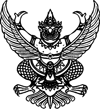                       ตามประกาศ องค์การบริหารส่วนตำบลคันธุลี เรื่อง สอบราคาจ้างก่อสร้างถนนคสล.สายกองทุนพัฒนา  หมู่ที่  ๘  ตำบลคันธุลี อำเภอท่าชนะ จังหวัดสุราษฎร์ธานี ลงวันที่ ๑๕ มีนาคม ๒๕๕๖ ซึ่งมีผู้ได้รับคัดเลือกให้เป็นผู้เสนอราคา   จำนวน ๒ รายนั้น ผลปรากฏว่า มีผู้ที่เสนอราคาที่ดีที่สุด ดังนี้
เป็นราคาที่รวม VAT เป็นราคาที่ไม่รวม VAT
ประกาศ   ณ   วันที่  ๑   เมษายน  พ.ศ.  ๒๕๕๖